Межшкольный учебный  комбинат №4Советского района г.КрасноярскаМосквитин Федор, ученик 8 в классаМБОУ СОШ № 85 г.КрасноярскПрофессии в животноводстве(Исследовательский реферат)Руководитель Непомнящих Анна Мироновна,Учитель русского языка и литературыМБОУ СОШ №85 г.КрасноярскаКрасноярск-2013                                                ОГЛАВЛЕНИЕ   ВВЕДЕНИЕ          ГЛАВА 1.  ЖИВОТНОВОДСТВО – ОДНА ИЗ ДРЕВНИХ  ОТРАСЛЕЙ СЕЛЬСКОГО ХОЗЯЙСТВА.          ГЛАВА  2. ПРОФЕССИИ  В ОТРАСЛИ  ЖИВОТНОВОДСТВА    ДОЯРКА    ЗООТЕХНИК    ВЕТЕРИНАРЗАКЛЮЧЕНИЕЛИТЕРАТУРАВВЕДЕНИЕЯ живу в деревне Кубеково. С детства знаком с тяжелым трудом сельских жителей. Почти все жители нашей деревни заняты в животноводстве. Основные профессии в животноводстве – доярка, зоотехник и ветеринар.        Цель моей работы: подробно познакомиться с профессиями доярки, зоотехника и ветеринара.       Задачи:Познакомиться с литературой о данных профессияхПровести исследование: насколько изменились труд, условия труда, требования к профессиональной подготовке, востребованность на рынке трудаАктуальность темы моей работы заключается в том, что об этих профессиях городские подростки ничего не знают. Методы работы:Метод сбора информацииАнализСравнение ГЛАВА 1.  ЖИВОТНОВОДСТВО – ОДНА ИЗ ДРЕВНИХ  ОТРАСЛЕЙ СЕЛЬСКОГО ХОЗЯЙСТВА.Животноводство – одна из отраслей сельского хозяйства. Ее цель - разведение сельскохозяйственных животных для производства продуктов. Это очень древний промысел человечества. Он появился после освоения такого промысла, как охота. Способствовало появлению этого промысла одомашнивание определенных видов зверей. Так появился первый животновод.Профессия животновод относится к списку профессий, которые напрямую связаны с сельским хозяйством и природой.  Животновод — специалист, который обеспечивает уход за животными (размножение, кормление и т.д.). Что входит в его задачу? Выращивание животных так, чтобы они могли отвечать всем требованиям и стандартам их породы. Еще задачей обладателя данной профессии является повышение жизнеспособности и продуктивности животных. Часто бывает так, что животновод оказывает помощь при диагностике и лечении заболеваний животных. Такой человек должен быть заботливым другом животных. В их состоянии возможны неисправимые изменения, и животновод должен вовремя предупредить о данном процессе.Животновод  должен обладать определенными жизненными качествами, такими как: чуткость, терпение, обязательна физическая выносливость, наблюдательность. А самое главное, без чего животновод не может существовать, как достойный специалист  - это любовь к животным.Если Вы собрались выучиться на эту профессию, то вполне возможно получение высшего образования в сфере животноводства. После обучения и получения профессии животновод, возможным местом работы могут быть питомники, сельскохозяйственные фермы и прочее.В наше довольно нелегкое время, когда множество ферм и питомников попросту разрушены или переделаны под другие нужды, профессия животновод не пользуется большой популярностью, поэтому и заработная плата такого специалиста составляет не более десяти тысяч рублей в месяц. Хотя все прекрасно понимают и осознают, что профессия животновод очень важна и значима. Будем надеяться на то, что государственные программы финансирования области сельского хозяйства в нашей стране приведут к тому, что профессия животновод станет более популярной и высокооплачиваемой.ГЛАВА  2. ПРОФЕССИИ  В ОТРАСЛИ  ЖИВОТНОВОДСТВАДОЯРКАО том, что коров можно доить и получать чудесную пищу — молоко, люди узнали около 3000 лет назад. Много тысяч лет назад охотники стали приводить молодых турят и приручать их. От туров пошли домашние коровы. Стада коров и быков разводили только ради мяса и шкур, после стали впрягать сильных животных в плуг, переводить на них грузы.Про корову говорят: кормилица. Она дает молоко, а молоко — это и масло, и сливки, и сметана, и простокваша, и творог. Корова в сутки дает более  молока. Два ведра молока в сутки! Коровы-рекордистки ярославской породы дают до  молока в сутки!Существует много пород коров. Часто они носят название тех мест, где выведена порода: костромская, ярославская, холмогорская. Каждая из этих пород хороша для своих мест, для своих пастбищ, климата. Чтобы коровы давали много молока, за ними нужно правильно ухаживать и, главное, хорошо их кормить. Много сил, труда, умения должен затратить животновод, чтобы добиться высоких удоев.Cлово доярка пришло к нам из древней Индии. Означает оно «нянька», «кормилица». Хорошее и верное это слово. Не догадайся женщина ещё в незапамятные времена доить коз и коров, буйволиц и овец — не стояли бы на нашем столе масло, сыр, творог. Не стояла бы на столе и кружка с молоком. Еще пятьдесят лет назад профессия доярки была самой популярной на селе.  О них слагали стихи, снимали фильмы, им посвящали песни. Образ сбитой, румяной — «кровь с молоком» девушки в косынке был овеян славой и романтикой. И почти каждая деревенская девочка, с малых лет ухаживавшая за коровами, твёрдо знала, что она обязательно сменит в колхозном коровнике свою мать.В сегодняшние дни, кто такая доярка и зачем она нужна, знает далеко не каждый ребёнок. Да и профессии такой уже нет, вместо доярок теперь — «операторы машинного доения». Но суть от этого не поменялась: тяжёлый труд легче не стал, на женщинах по-прежнему держится вся молочная отрасль. Хотя эта отрасль животноводства и становится всё убыточнее. С каждым годом количество коров в нашей области уменьшается на несколько тысяч, и вполне возможно, что через несколько лет профессия доярки и вовсе исчезнет, как стёрлись из нашей памяти косари, кузнецы и трубочисты....Спит колхозное село. Раннее утро. Тишина. Но вот засветилось разом несколько окошек. Скрипнули двери. Зазвенели на улице голоса. Это доярки спешат на дойку. Они встают первыми на селе.Много забот у доярок. Надо почистить и напоить коров, три раза в день подоить, а перед дойкой чисто помыть каждой буренке вымя. Нужна большая сноровка, наблюдательность, ведь у каждой бурёнки свой нрав, свой аппетит.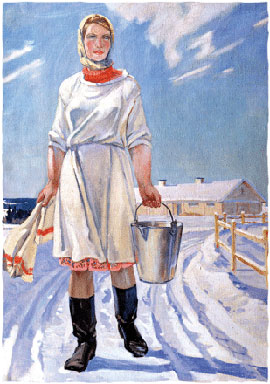 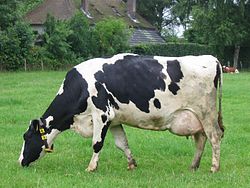 Тысячелетиями доили коров вручную, присев на корточки или на колени. К концу работы руки немели, будто перетащили сотни килограммов груза. Теперь на помощь доярке пришли механизмы: автопоилки, автокормушки и даже электрические доильные машины. В одних хозяйствах у нас доят переносными доильными аппаратами. В других строят в помещении доильные установки — «карусели», «ёлочки».Гуськом входят коровы в помещение, степенно встают у кормушек. Доярки аккуратно надевают коровам на вымя аппараты, гудят моторы. И пока коровы «завтракают», «обедают» и «ужинают», молоко течёт по трубам в баки молокохранилища.… А сегодня для доярок эта техника стала привычной. Потому и зовутся они теперь не доярками, как прежде, а мастерами машинного доенияНа попечении каждой доярки сейчас по 30, 50 и больше бурёнок. Ежегодно в Москве, на ВДНХ, лучшие доярки показывают своих питомиц, своё умение. Мастерство их высоко оценивается, и самым лучшим присваивается звание Героя Социалистического Труда.Профессия доярки нынче умирающая. Следующее поколение  ничего не будет знать об этой профессии. 2.2   ЗООТЕХНИКРоссия – одна из ведущих сельскохозяйственных стран. Одной из главных отраслей сельского хозяйства является животноводство. Продукция этой отрасли важна и необходима людям – всем известно. Профессий в животноводстве очень много, но самой главной, без которой не обойтись, является профессия зоотехника.Общая характеристика профессииЗоотехник осуществляет селекционную работу по улучшению племенных и продуктивных качеств скота и птицы, по выращиванию племенного молодняка. Организует рациональное использование кормов, пастбищ, обеспечивает внедрение на фермах прогрессивных методов содержания, кормления и ухода за поголовьем. Контролирует качество животноводческой продукции, изучает причины его ухудшения и добивается их устранения. Следит за сроками и графиками реализации животноводческой продукции, сортировкой и выбраковкой скота для реализации. Определяет соответствие производимой продукции требованиям ГОСТов, участвует в аттестации качества продукции при продаже ее заготовителям, взвешивании животных на мясокомбинате.Требования к индивидуальным особенностям специалисталюбовь к животным и умение с ними обращаться;избирательность, переключение и распределение внимания (связаны с необходимостью выбирать из множества поступающих сигналов нужные, быстро переключаться с одного вида деятельности на другой, необходимостью одновременно заниматься разными видами деятельности);долговременная структурированная словесно-логическая память (дает возможность опираться в своей работе на систему полученных когда-то знаний);эмпирическое (основанное на наблюдении) мышление (позволяет организовать деятельность по уходу за животными);развитое словесно-логическое мышление (позволяет наладить процессы по аттестации качества продукции, сортировке и выбраковке скота и т.д.).Требования к профессиональной подготовкеДолжен знать:технологию производства животноводческой продукции;требования к готовой продукции, закупочные цены и стандарты на нее;научные основы экономики, организации производства, труда и управления;правила охраны природЧтобы определить свое призвание — нужно услышать уникальную музыку в своей душе. Она звучит иногда очень тихо.
У каждого человека свое призвание, не похожее на призвание соседа или брата. Оно всегда свое. Призвание нужно не просто услышать, его можно выработать, выстрадать, но оно может родиться в радости. 
Призвание есть нерв самоопределения. Еще раз: нельзя идти на поводу у других, нужно слушать себя. Позволь себе не быть таким, как все. Позволь себе найти себя. Позволь себе быть счастливым и успешным.Жизнь длинна, она делает повороты.  Самоопределение  человека — это путь. 
Еще раз: вы неповторимы – это реальный факт, он лежит в основе вашего самоопределения. Но: вы не можете совершить самоопределение, если вы вялы, ненастойчивы и компромиссны.
Найти себя можно не только на родине, найти себя можно в любой точке земного шара. Чтобы найти себя – нужно настоящее образование. Учись, думай своей головой, гляди вокруг, страдай, крутись, как белка в колесе – чтобы найти себя.Призвание — это радостная отдача себя делу, которому служишь, поэтому снова и снова: найди себя! Вы не одиноки: найти себя – первостепенная задача каждого человека, сколько бы лет ему ни было.Хорошо, когда задача профессионального самоопределения решается на заре жизни, когда человек с юности решает, кем стать.Таким образом, профессия зоотехника в настоящее время пользуется уважением и популярностью.        ВЕТЕРИНАРСлово «ветеринар» означает «лечащий скот». Слово это латинское. Ветеринар — одна из самых древних профессий на земле.Люди стали врачевать животных с момента их одомашнивания. Первые ветеринары появились в пастушеских племенах. Уже в то время для лечения животных применяли травы, например, полынь.В Древнем Египте существовало учебное заведение, называвшееся «Дом жизни». Здесь, наряду с другими науками, учили, как лечить животных. До нас дошел папирус, являющийся одним из самых старых пособий по ветеринарии. В нем описаны болезни животных и способы их леченияВ наши дни есть специальные ветеринарные больницы. На всех животноводческих фермах и комплексах работают врачи-ветеринары. Они не только лечат животных, но и следят за чистотой в помещениях, наблюдают за здоровьем животных, их кормлением, делают прививки от заразных болезней.В городах ветеринары лечат собак, кошек, морских свинок, хомяков, птиц, рыбок. Есть ветеринары в зоопарке и в цирке.Ветеринары должны хорошо знать повадки животных, уметь распознавать признаки их болезней, назначать правильное лечение. В этом им помогают точные медицинские приборы и лекарства.Медицинский врач лечит человека, а ветеринарный - человечество".  Ветеринария - область научных знаний и практической деятельности, направленных на борьбу с болезнями животных, охрану людей от вредных воздействий последствий болезней животных, выпуск доброкачественных в санитарном отношении  продуктов животноводства и решения ветеринарно-санитарных проблем защиты окружающей среды.Ветеринария объединяет три условно выделяемые группы дисциплин: ветеринарно-биологические, изучающие строение и жизнедеятельность здорового и больного организма животных, возбудителей болезни, влияние на организм лекарственных средств; клинические, изучающие болезни животных, способы их распознавания, предупреждения и ликвидации; ветеринарно-санитарные, изучающие воздействия на организм внешних факторов и проблемы оптимизации среды обитания животных, а также улучшения качества продуктов и сырья животного происхождения. Его рабочее место не только в лабораториях  и лечебницах, но и на скотном дворе, пасеке, птицефабрике, пастбище, рыбохозяйственном водоёме.Ветеринария призвана надёжно обеспечить сохранность скота и птицы, охрану государства от заноса инфекций, а также способствовать разработке и внедрению таких технологических систем ведения животноводства, при которых возможно получения максимального количества продукции при минимальных затратах труда и средств.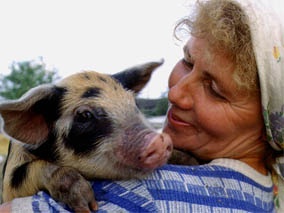 Основное направление деятельности российской ветеринарии - профилактическое. Именно активная профилактика на основе достижений ветеринарной науки и передовой практики способствует снижению и ликвидации заболеваемости, уменьшению гибели поголовья скота и птицы. В нашей стране ликвидированы такие острозаразные и опасные болезни, как сап лошадей, чума крупного рогатого скота, резко снижена заболеваемость другими заразными болезнями, причинявшими ранее огромный экономический ущерб животноводству.Таким образом, профессия ветеринара сейчас очень популярна. Нынешние выпускники с удовольствием поступают в учебные заведения, где можно получить эту профессию                                      ЗАКЛЮЧЕНИЕПознакомившись со специальной литературой о животноводстве, прочитав материал о ведущих профессиях в животноводстве : доярке, зоотехнике и ветеринаре, мы пришли к выводу, что животноводство сейчас находится в упадке. Нужны огромные вложения, чтобы возродить эту отрасль. А профессия доярки или оператора машинного доения на сегодня является умирающей, потому что в деревнях режут скот ( нечем кормить).  Профессия зоотехника сейчас востребована в зоопарках и разных звероводческих фермах.  Профессия ветеринара востребована и в нашем городе. Это различные ветлечебницы, зоомагазины.                                      ЛИТЕРАТУРА 1 . Сизенко Е.И. Проблемы увеличения производства животноводческой продукции в России Хранение и переработка сельскохозяйственного сырья 2005 7 С. 8 - 12. 2 . Скляренко В.К. Нормирование труда на предприятии.  Справочник экономиста 2006 6 С. 77 - 86.  3.  Суровцев В.Н. Экономические аспекты повышения эффективности производства животноводческой продукции Сельскохозяйственные вести 2006 2 С. 17. 4.  Трегубов В.А. О состоянии и развитии животноводства в России.  Экономика сельского хозяйства и перерабатывающих предприятий 2004 4 С. 45 - 47. 5.. Чинаров Ю.И. Организационно-экономическое обеспечение развития животноводчества в рыночных отношениях.6. Интернет